Short term planUnit of a long term plan: Clothes and Fashion Unit of a long term plan: Clothes and Fashion School: P.ShevtsovSchool: P.ShevtsovDate:Date:Teacher name:Musabekova K.M mmmmmmmmmmmmMMIsrailovMunisaTeacher name:Musabekova K.M mmmmmmmmmmmmMMIsrailovMunisaGrade: 7Grade: 7Number present: absent:Lesson title Looking Good Looking Good Looking GoodLearning objectives7.4.2.1 understand specific information and detail in texts on a range of familiar general and curricular topics7.5.1.1 plan, write, edit and proofread work at text level with some support on a range of general and curricular topics;7.4.2.1 understand specific information and detail in texts on a range of familiar general and curricular topics7.5.1.1 plan, write, edit and proofread work at text level with some support on a range of general and curricular topics;7.4.2.1 understand specific information and detail in texts on a range of familiar general and curricular topics7.5.1.1 plan, write, edit and proofread work at text level with some support on a range of general and curricular topics;Lesson objectives-Identify the main idea from the text about  Clothes and     Fashion in our life with help of  statements  -Prepare  invitation cards with some support  -Identify the main idea from the text about  Clothes and     Fashion in our life with help of  statements  -Prepare  invitation cards with some support  -Identify the main idea from the text about  Clothes and     Fashion in our life with help of  statements  -Prepare  invitation cards with some support  Assessment criteriaIdentify particular information and details in reading passage Make a clear plan of writing; Write a text; Check the written  draftIdentify particular information and details in reading passage Make a clear plan of writing; Write a text; Check the written  draftIdentify particular information and details in reading passage Make a clear plan of writing; Write a text; Check the written  draftLevel of thinking skillsKnowledge and comprehensionHigher order thinking skillsKnowledge and comprehensionHigher order thinking skillsKnowledge and comprehensionHigher order thinking skillsStages / TimeTeachers actionsStudents actionsAssessmentResourcesOrg.moment3min3minOrganization moment :Teacher asks students questions about the date, day and absentees. Teacher introduces students with lesson objectives and assessment criteria.Warm up activity. “Find it” activity. Teacher gives cards with words concerning the topic “clothes” and describe the word.Students answer the questionsStudents listen to each other and try to guess the word. GesturesMain part Pre-Reading4min“Discussion” activity. Teacher asks students a questions: “Do you think fashion is important in our life? Why/why not?Pair work. Students work in pairs and answer the question. While reading taskMain partReading/Writing 20min Teacher asks students to read the text and do “True/False” activity.  "Clothes and fashion in our life".Most people believe that it's important to look nice. However, some people say that we place too much importance on appearance and fashion.
One will hardly disagree that it is pleasant to look at a person who is neatly and beautifully dressed. A person usually chooses clothes according to his or her age, social class, financial position and occupation. People also choose clothes according to their preferences and character.
To my mind, if a person wants to produce a good impression and to be successful, he or she must look nice. When people speak to you, they always pay attention to your appearance and your clothes. If you look sloppy and untidy, they will try to avoid you. There is a saying that "good clothes open all doors" and I quite agree with it.
But some people place too much importance on their appearance. They spend much money on expensive clothes and sometimes they look ridiculous trying to be fashionable. There are some styles that can surprise and even shock people such as punks, hippies or Goths. It looks strange when a person wears razor blades instead of earrings, dyes his or her hair bright red or purple or puts on shoes on enormous platform. Some teenagers are fond of bright make-up, black fingernails, scruffy long hair or baggy clothes. But I think it is silly to slavishly follow the current fashions.
In conclusion, I'd like to say that nowadays fashion becomes even more influential than it was in the past. It effects and moulds public taste. I believe that people should follow fashion and pay attention to their appearance, but it should never become a kind of obsession.
I.Students read the text and do the task.1. . People also choose clothes according to their preferences and character.2.Nowadays teenagers prefer to wear classical clothes3.Most people believe that its important to look fashionable  4.Good looking and good clothes open all door.Differentiation by support for less able learner: less able learner will be provided with worksheet with underlined sentences. They will read only those sentences and translate them with dictionary and do the task.Descriptor a learner: -reads the text-identifies if sentences are true or falseSelf assessment with raising hands technique.Right hand is for true sentence, left hand is for false sentence.https://znanija.com> taskPost reading activity“Imagine if” activity. Teacher divides students into two groups and give them topic for discussion.Students work in groups and discuss the topic.1 group – Designers. “What kind of uniform would you design for schoolchildren?”2 group – Schoolchildren. ““What kind of uniform would you design for youself?”Group assessment “2 stars and a wish”Pre writing activity2min“5 Wh questions” activity. Teacher asks students to answer 5 Wh questions:Who are the organizers of this show?What is the theme of the show?When does it take place?Where does it take place?Who takes part at a fashion show?Students answer the  5 Wh questions.Writing activity5min“Making an invitation card” activity. Teacher asks students to work in groups and prepare an invitation card for a fashion show at their school.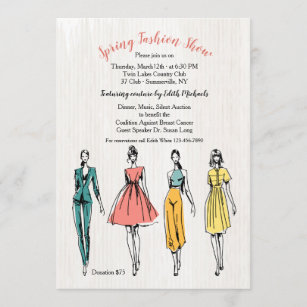 G.Students work in groups and prepare an invitation card for a fashion show at their school. Students make a plan, write and then proofread their written work.Students tell 2 points they really like about other group’s work and ask them 1 question. Diferentiation by support for less able learners:  they will make sample using connecting words. Descriptor a learnerreads the structurem akes an       “ Invitation   card ” Group assessment with the help of “2 – 1” activity.  Conclusion8min“5 Sentence” activity. Teacher asks students to write 5 main sentences about the lesson in a post it cards.I.Students write 5 main sentences about the lesson in a post it cards.“5 Sentence” activity.